TEES/JHTO-RPP-2021-003 White PaperTable of ContentsSection I: Technical Requirements	1A.	Background and Benefits of Proposed Solutions as related to the Statement of Need	1B.	Technical approach, including clearly defined prototype solution	1Section II: Bibliography and References Cited	2Section III: Facilities	3Section IV: Key Personnel (2 pages maximum)	4A.	Contributions and Significance of each Participant	4Section V: Security Requirements	6Section VI: Estimated Pricing	8Section I: Technical Requirements (3 pages maximum)Background and Benefits of Proposed Solutions as related to the Statement of NeedTechnical approach, including clearly defined prototype solutionSection II: Bibliography and References CitedSection III: Facilities (2 pages maximum)Section IV: Key Personnel (2 pages maximum)Contributions and Significance of each ParticipantSection V: Security Requirements Institution #1:A. Address any special security and classification requirements, as necessary.B. Is your institution, as well as those you are collaborating with, capable of protecting CUI in accordance with the following Defense Federal Acquisition Regulation Supplement (DFARS) clauses:DFARS 252.204-7012 	 YES		 NODFARS 252.204-7019 	 YES		 NODFARS 252.204-7020 	 YES		 NODFARS 252.204-7021 	 YES		 NOC. Are they able to handle classified research?  YES	 NOD. Are they registered with the Directorate of Defense Trade Controls (DDTC)?  YES	 NOInstitution #2:A. Address any special security and classification requirements, as necessary.B. Is your institution, as well as those you are collaborating with, capable of protecting CUI in accordance with the following Defense Federal Acquisition Regulation Supplement (DFARS) clauses:DFARS 252.204-7012 	 YES		 NODFARS 252.204-7019 	 YES		 NODFARS 252.204-7020 	 YES		 NODFARS 252.204-7021 	 YES		 NOC. Are they able to handle classified research?  YES	 NOD. Are they registered with the Directorate of Defense Trade Controls (DDTC)?  YES	 NOInstitution #3:A. Address any special security and classification requirements, as necessary.B. Is your institution, as well as those you are collaborating with, capable of protecting CUI in accordance with the following Defense Federal Acquisition Regulation Supplement (DFARS) clauses:DFARS 252.204-7012 	 YES		 NODFARS 252.204-7019 	 YES		 NODFARS 252.204-7020 	 YES		 NODFARS 252.204-7021 	 YES		 NOC. Are they able to handle classified research?  YES	 NOD. Are they registered with the Directorate of Defense Trade Controls (DDTC)?  YES	 NOInstitution #4:A. Address any special security and classification requirements, as necessary.B. Is your institution, as well as those you are collaborating with, capable of protecting CUI in accordance with the following Defense Federal Acquisition Regulation Supplement (DFARS) clauses:DFARS 252.204-7012 	 YES		 NODFARS 252.204-7019 	 YES		 NODFARS 252.204-7020 	 YES		 NODFARS 252.204-7021 	 YES		 NOC. Are they able to handle classified research?  YES	 NOD. Are they registered with the Directorate of Defense Trade Controls (DDTC)?  YES	 NOSection VI: Estimated Pricing ** (Please use Excel template provided.)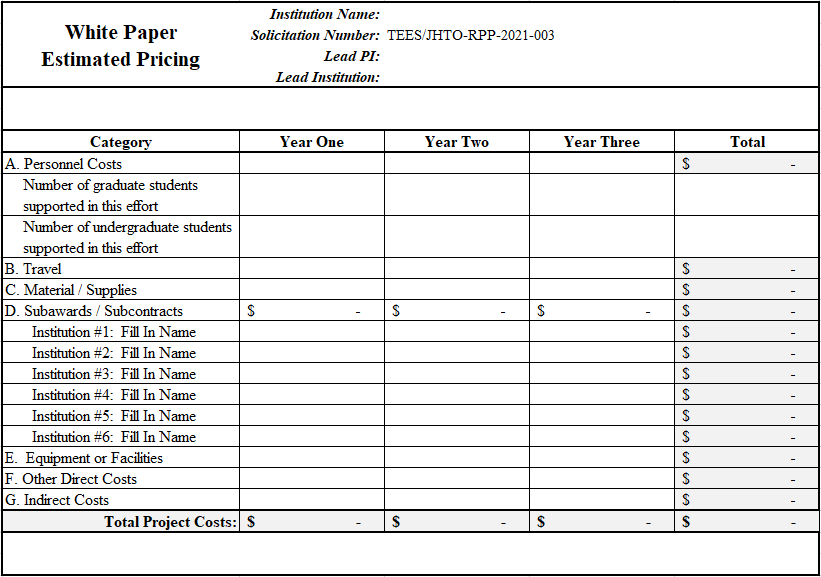 Project TitleTechnical AreaTopic Number# Applicant OrganizationPrimary Technical Point of Contact (POC)Name:Organization:Mailing Address:Telephone: Email: Co-PIsName:                           Institution: Name:                           Institution: Primary Business POCName:Organization:Title:Mailing Address:Telephone: Email:Total Solution Rough Order of Magnitude (ROM) Price$Date of SubmissionParticipantParticipant Contribution & Significance to Overall ProjectName:Institution:What are the significant contributions: Why is the contribution significant: How is the participant uniquely qualified:Name:Institution:What are the significant contributions: Why is the contribution significant: How is the participant uniquely qualified:Name:Institution:What are the significant contributions: Why is the contribution significant: How is the participant uniquely qualified:ParticipantParticipant Contribution & Significance to Overall ProjectName:Institution:What are the significant contributions: Why is the contribution significant: How is the participant uniquely qualified:Name:Institution:What are the significant contributions: Why is the contribution significant: How is the participant uniquely qualified:Name:Institution:What are the significant contributions: Why is the contribution significant: How is the participant uniquely qualified: